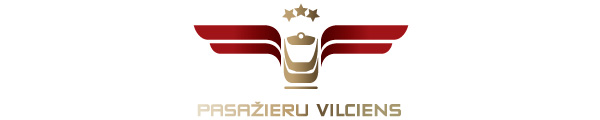 22.05.2018.		 	                                   Informācija plašsaziņas līdzekļiemCeriņu ekspresis dosies uz Ceriņu svētkiem DobelēSestdien, 26. maijā, plkst.12:45 no Rīgas stacijas uz Dobeli kursēs īpašais Ceriņu ekspresis.Ceriņu ziedēšanu viskrāšņāk var redzēt Pētera Upīša Ceriņu dārzā, un tam par godu ik gadu tiek rīkoti šie svētki. Tieši tāpēc esam noorganizējuši īpašu vilciena reisu, lai ikviens interesents varētu nokļūtu Dobelē un piedzīvot šo burvīgo dabas brīdi.Ceriņu ekspresis abos virzienos pieturēs Olainē un Jelgavā.Vilcienu Dobelē sagaidīs "Ceriņu autobuss", kas no Dobeles autoostas aties plkst.14:10 un aizvedīs jūs uz svētku norises vietu. Autobusa biļetes cena ir 0.50 eiro.Arī vakarā no ceriņu dārza plkst.20:30 uz autoostu kursēs šis autobuss, pa ceļam pieturot Tirgus laukumā, lai jūs arī no svētkiem tiktu mājup ar īpašo Ceriņu ekspresi.Ceriņu ekspresis no Dobeles uz Rīgu aties plkst.21:15.Par PVUzņēmums ir dibināts 2001. gada 2. novembrī. Akciju sabiedrība Pasažieru vilciens ir vienīgais iekšzemes sabiedriskā transporta pakalpojumu sniedzējs, kas pārvadā pasažierus četros elektrovilcienu (Rīga-Tukums, Rīga-Skulte, Rīga-Jelgava un Rīga-Aizkraukle) un piecos dīzeļvilcienu (Rīga–Sigulda–Valmiera–Lugaži, Rīga–Madona-Gulbene, Rīga–Krustpils-Rēzekne–Zilupe, Rīga–Krustpils–Daugavpils un Rīga-Dobele–Liepāja) maršrutos Latvijā.  pa dzelzceļu visā Latvijas teritorijā. AS Pasažieru vilciens ir patstāvīgs valsts īpašumā esošs uzņēmums.Papildu informācijai:Egons Ālers,AS „Pasažieru vilciens”Sabiedrisko attiecību daļas vadītājsT.nr.: 67233328; mob.t.nr.: 29455472E-pasta adrese: egons.alers@pv.lv